KARTA ZGŁOSZENIA UCZNIA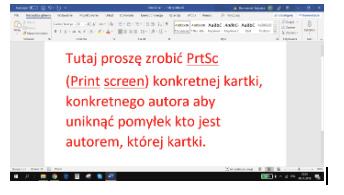 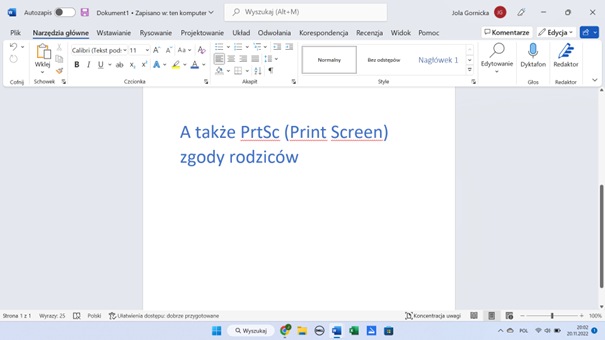 DANE UCZNIA:DANE UCZNIA:Imię i nazwisko autora:Wiek: Klasa:DANE SZKOŁY:DANE SZKOŁY:Pełna nazwa i adres szkoły:Imię i nazwisko Dyrektora:Adres e-mail do dyrektora szkoły: